SEQUENCE D’ENSEIGNEMENT PROFESSIONNELPeinture en carrosserie / réparation des carrosseries ______________________________________________________________________________________________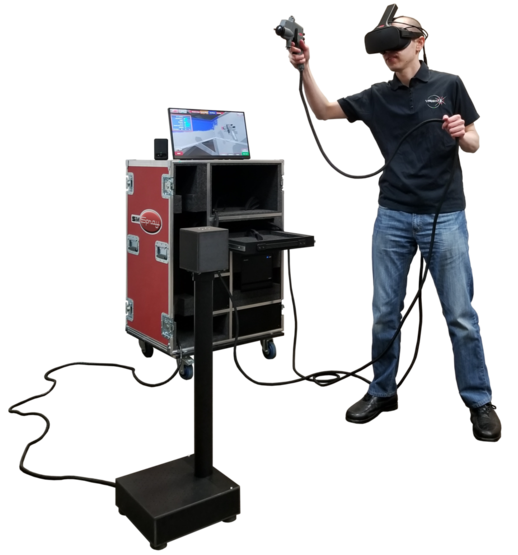 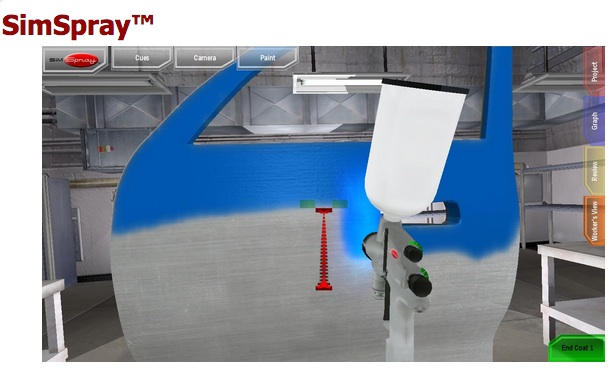 Source : simspray.netSéquence co-construite par Q. FLEITH et C. DIEBOLD, enseignant-formateurs en réparation des carrosseries au lycée Émile Mathis de Schiltigheim, Académie de StrasbourgCe dossier comprend : 	Questionnaire de prérequis 							Page 2 	Étude d’un pistolet d’application 						Page 5 	Analyse du travail effectué (CAP Peinture)					Page 8 	Analyse du travail effectué (BAC Pro réparation carrosserie)			Page 10 	Conclusion de l’activité							Page 12Simspray est un simulateur de peinture qui utilise le système de la réalité virtuelle. Vous avez ainsi la possibilité de peindre autant de fois que vous voulez dans un environnement entièrement virtuel.Démarche préalable à entreprendre :Visionner la vidéo de démonstration :Répondre au questionnaire suivant :Quels sont les 2 principaux atouts « écologiques » du simulateur ?………………………………………………………………………………………………………………………...………………………………………………………………………………………………………………………...Le système de correction instantané vous permet de travailler :Sur le pistolet du simulateur, on peut régler :Quelles informations vous donne le guide visuel ?Lorsque vous êtes à la bonne distance :L’évaluation des résultats vous permet d’apprécier l’épaisseur des couches appliquées sur l’élément : Le mode analyse de défauts permet d’observer :A partir de l’activité précédente et de l’étude du schéma suivant, compléter la nomenclature ci-dessous :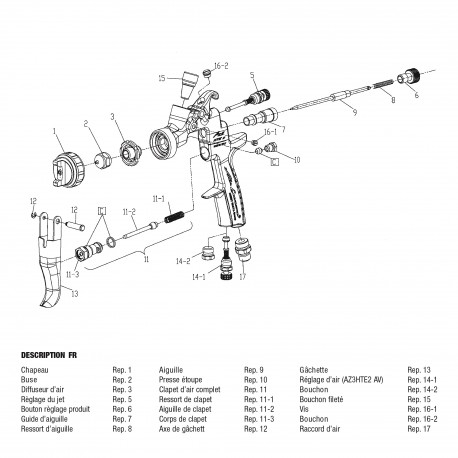 Source : airspray-gun.frPour une meilleure utilisation et éviter les défauts d'application, les fabricants de peinture et de pistolets déterminent ensemble les meilleurs réglages. Pouvez-vous les citer ?………………………………………………………………………………………………………………………………………………………………………………………………………………………………………………………………………………………………………………………Comment tenir son pistolet ?………………………………………………………………………………………………………………….………………………………………………………………………………………………………………….………………………………………………………………………………………………………………….………………………………………………………………………………………………………………….Comparer le pistolet d’application et le pistolet du simulateur puis répondre au questionnaire suivant :Quels éléments du pistolet « réel » retrouve-t-on sur le pistolet du simulateur ?………………………………………………………………………………………………………………………………………………………………………………………………………………………………………………………………………………………………………………………………………………………………………Quels éléments du pistolet « réel » manquent sur le pistolet du simulateur ?………………………………………………………………………………………………………………………………………………………………………………………………………………………………………………………………………………………………………………………………………………………………………Quelle(s) autre(s) différence(s) faites-vous entre le pistolet « réel » et celui du simulateur ?………………………………………………………………………………………………………………………………………………………………………………………………………………………………………………………………………………………………………………………………………………………………………Quelles sont les incidences sur le geste d’application ?………………………………………………………………………………………………………………………………………………………………………………………………………………………………………………………………………………………………………………………………………………………………………A partir de votre expérience et des données du simulateur, compléter la grille d’évaluation ci-dessous puis faites le point avec votre enseignant/formateur :Le simulateur s’est-il montré formateur pour vous avant l’application en réel ?Si oui, sur quel paramètre ?Autre : ………………………………………………………………………………………………………………………………………………………………………………Quel paramètre devez-vous encore améliorer lors de l’application ?………………………………………………………………………………………………………………………………………………………………………………………...A partir de votre expérience et des données du simulateur, compléter la grille d’évaluation ci-dessous puis faites le point avec votre enseignant/formateur :Le simulateur s’est-il montré formateur pour vous avant l’application en réel ?Si oui, sur quel paramètre ?Autre : ………………………………………………………………………………………………………………………………………………………………………………Quel paramètre devez-vous encore améliorer lors de l’application ?………………………………………………………………………………………………………………………………………………………………………………………...Pour conclure l’activité, former 3 groupes de travail et construire une réflexion autour des 3 thèmes suivants :Source : simspray.netLa réalité virtuelle pour développer les gestes d’application des peintures en carrosserieCAP peinture en carrosserie – BAC PRO Réparation des carrosseriesCAP peinture en carrosserie – BAC PRO Réparation des carrosseries(emplacement pour logo établissement)La réalité virtuelle pour développer les gestes d’application des peintures en carrosserieLa réalité virtuelle pour développer les gestes d’application des peintures en carrosserie(emplacement pour logo établissement)Questionnaire de prérequis Questionnaire de prérequis (emplacement pour logo établissement)Date :Nom / prénom :(emplacement pour logo établissement)En utilisant le lien suivant :https://www.youtube.com/watch?v=JbVdKNkxgMM&feature=youtu.behttps://www.youtube.com/watch?v=JbVdKNkxgMM&feature=youtu.beEn scannant le QR code avec votre smartphone/tablette :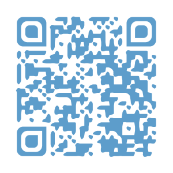 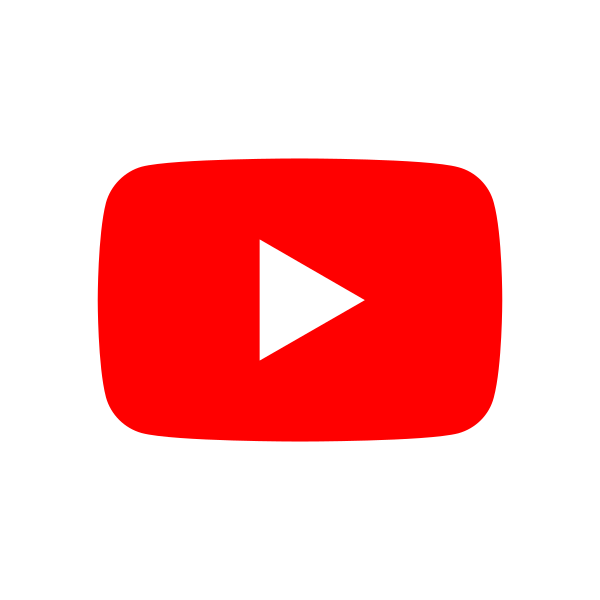 Angle d’applicationDistance avec le supportLe placement de métal (peinture métallisée)Rapidité des passesLargeur du jetPression d’airOrientation du jet Source : simulateur simspray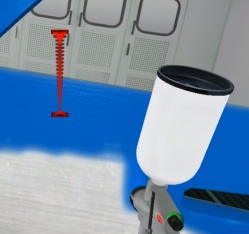 Trop près Source : simulateur simsprayBonne distance Source : simulateur simsprayTrop loin Source : simulateur simspray Source : simulateur simspray Source : simulateur simspray Source : simulateur simspray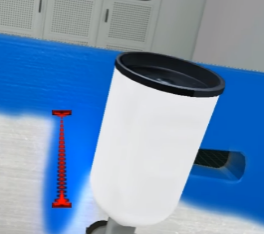 Trop près Source : simulateur simsprayBonne distance Source : simulateur simsprayTrop loin Source : simulateur simspray Source : simulateur simspray Source : simulateur simspray Source : simulateur simspray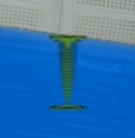 Le guide apparait en rouge Source : simulateur simsprayLe guide apparait en jaune Source : simulateur simsprayLe guide disparait Source : simulateur simspray Source : simulateur simspray Source : simulateur simsprayUne zone rouge signifie :Une zone rouge signifie :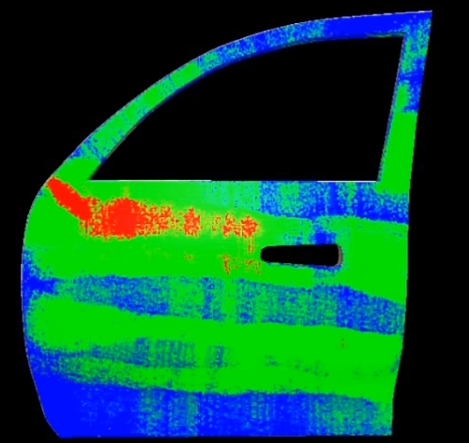 Source : simulateur simsprayCouche trop mince, pas assez couvertSource : simulateur simsprayÉpaisseur correcteSource : simulateur simsprayCouche trop épaisse, risque de coulureSource : simulateur simspraySource : simulateur simsprayUne zone bleue signifie :Une zone bleue signifie :Source : simulateur simsprayCouche trop mince, pas assez couvertSource : simulateur simsprayÉpaisseur correcteSource : simulateur simsprayCouche trop épaisse, risque de coulureSource : simulateur simspraySource : simulateur simsprayUne zone verte signifie :Une zone verte signifie :Source : simulateur simsprayCouche trop mince, pas assez couvertSource : simulateur simsprayÉpaisseur correcteSource : simulateur simsprayCouche trop épaisse, risque de coulureSource : simulateur simspray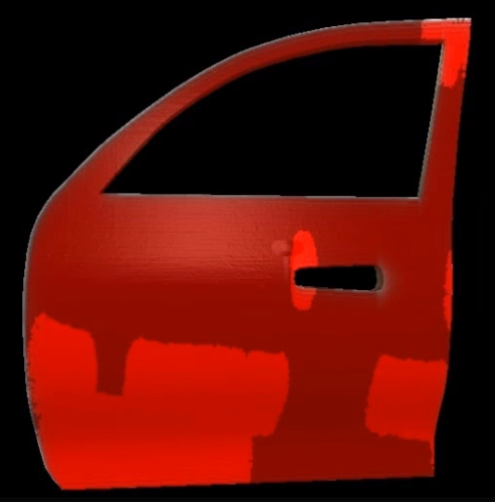 Source : simulateur simspraySource : simulateur simspraySource : simulateur simsprayPulvérisationSource : simulateur simsprayCorps gras (silicone)Source : simulateur simsprayPeau d’orangeSource : simulateur simsprayCoulureSource : simulateur simsprayPlacement de métalSource : simulateur simspraySource : simulateur simspraySource : simulateur simspraySource : simulateur simspraySource : simulateur simspraySource : simulateur simspraySource : simulateur simsprayCAP peinture en carrosserie – BAC PRO Réparation des carrosseriesCAP peinture en carrosserie – BAC PRO Réparation des carrosseries(emplacement pour logo établissement)La réalité virtuelle pour développer les gestes d’application des peintures en carrosserieLa réalité virtuelle pour développer les gestes d’application des peintures en carrosserie(emplacement pour logo établissement)Étude d’un pistolet d’applicationÉtude d’un pistolet d’application(emplacement pour logo établissement)Date :Nom / prénom :(emplacement pour logo établissement)Nomenclature du pistolet Anest IwataNomenclature du pistolet Anest IwataRepèreDésignation……Bouton réglage forme du jet……Chapeau……Aiguille……Bouton réglage produit……Buse……Bouton réglage pression d’air……Presse étoupeTableau de préconisations Supernova 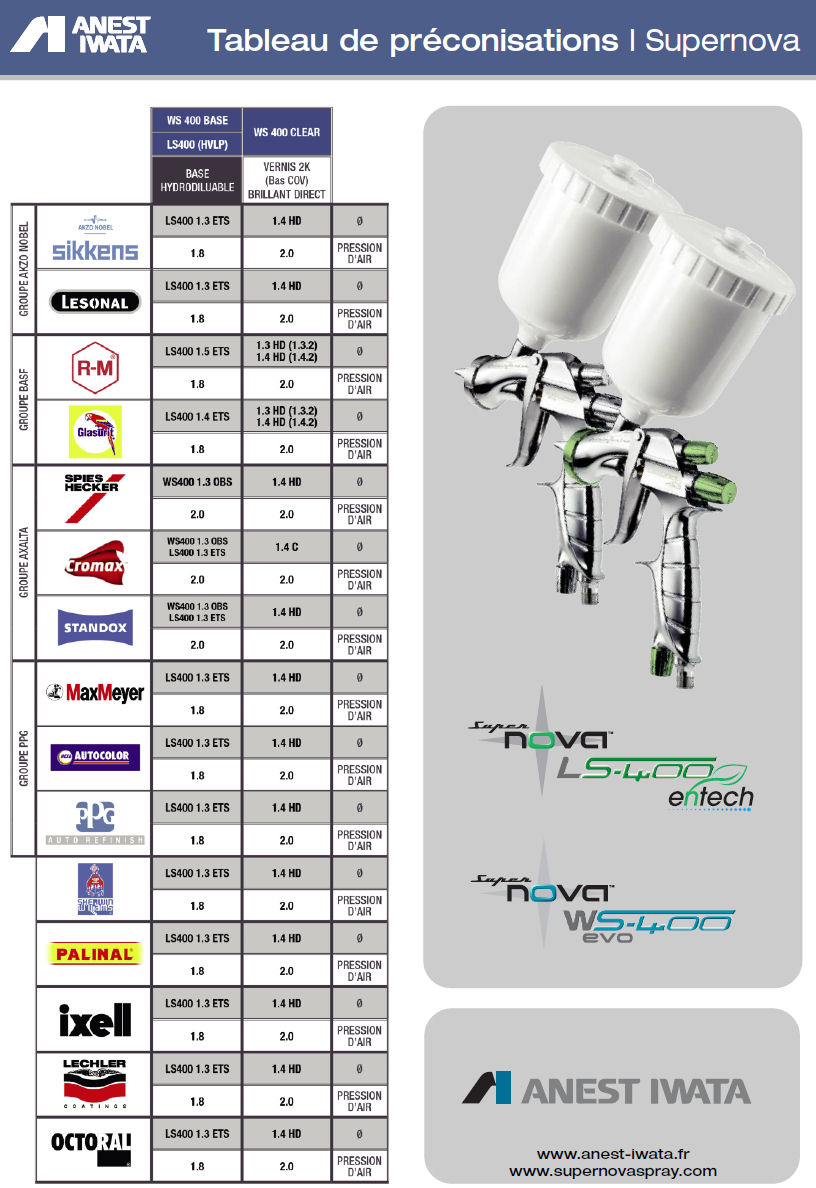 Source : anest-iwata.fr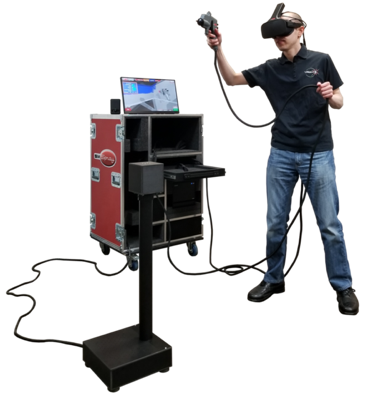 Source : simspray.netVS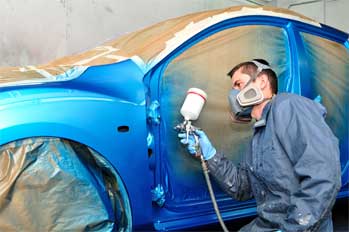 Source : orkypia.frCAP peinture en carrosserie – BAC PRO Réparation des carrosseriesCAP peinture en carrosserie – BAC PRO Réparation des carrosseries(emplacement pour logo établissement)La réalité virtuelle pour développer les gestes d’application des peintures en carrosserieLa réalité virtuelle pour développer les gestes d’application des peintures en carrosserie(emplacement pour logo établissement)Analyse du travail effectué (CAP peinture)Analyse du travail effectué (CAP peinture)(emplacement pour logo établissement)Date :Nom / prénom :(emplacement pour logo établissement)PhaseCompétencesCritères d’évaluationAuto-évaluation ELEVEAuto-évaluation ELEVEAuto-évaluation ELEVEAuto-évaluation ELEVEEvaluation PROFEvaluation PROFEvaluation PROFEvaluation PROFPhaseCompétencesCritères d’évaluation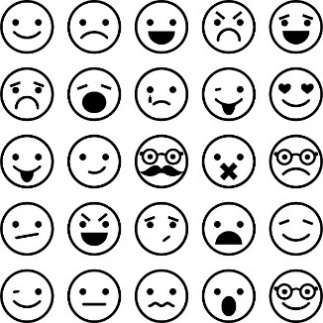 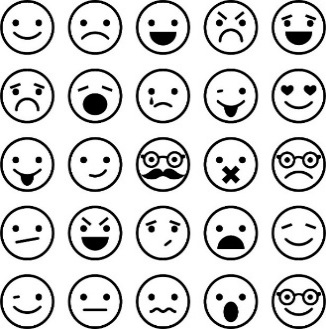 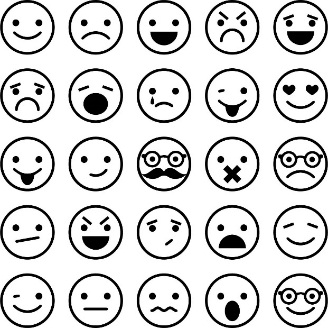 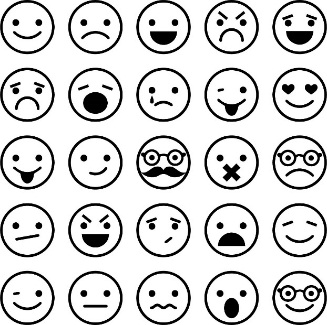 Application des sous-couches en cabine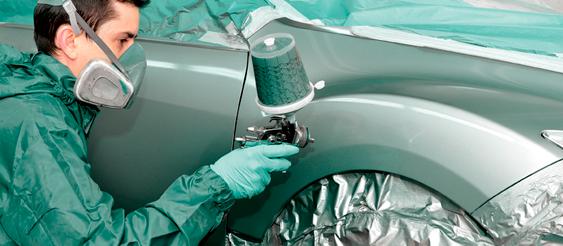 Source : insutstries.maC3.3.4 Préparer, appliquer les produits de sous-coucheLa procédure d’application est respectée.Application des sous-couches en cabineSource : insutstries.maC3.3.4 Préparer, appliquer les produits de sous-coucheLe dosage est conforme, la quantité du produit préparé est adaptée.Application des sous-couches en cabineSource : insutstries.maC3.3.4 Préparer, appliquer les produits de sous-coucheLes règles de prévention, les moyens et les méthodes de protection sont adaptés.Application des sous-couches en cabineSource : insutstries.maC3.3.4 Préparer, appliquer les produits de sous-coucheAucune détérioration n’est constatéeInitiation sur simulateur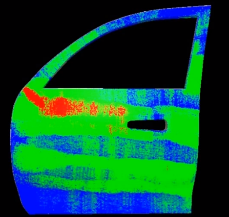 Source : simulateur simsprayC3.4.4 Réaliser le recouvrementCouvertureInitiation sur simulateurSource : simulateur simsprayC3.4.4 Réaliser le recouvrementAngle d’applicationInitiation sur simulateurSource : simulateur simsprayC3.4.4 Réaliser le recouvrementVitesse d’applicationInitiation sur simulateurSource : simulateur simsprayC3.4.4 Réaliser le recouvrementDistance d’applicationPhaseCompétencesCritères d’évaluationEvaluation ELEVEEvaluation ELEVEEvaluation ELEVEEvaluation ELEVEEvaluation PROFEvaluation PROFEvaluation PROFEvaluation PROFPhaseCompétencesCritères d’évaluationApplication base/vernis en cabineSource : insutstries.maC3.4.4 Réaliser le recouvrementLes produits sont appliqués avec soin et en conformité.Application base/vernis en cabineSource : insutstries.maC3.4.4 Réaliser le recouvrementL’aspect de la surface obtenue est conforme à l’aspect d’origine.Application base/vernis en cabineSource : insutstries.maC3.4.4 Réaliser le recouvrementLe matériel d’application et la cabine sont correctement nettoyés et remis en état.Application base/vernis en cabineSource : insutstries.maC3.4.4 Réaliser le recouvrementLes règles de prévention, les moyens et les méthodes de protection sont adaptés.Application base/vernis en cabineSource : insutstries.maC3.4.4 Réaliser le recouvrementAucune détérioration n’est constatée.OuiNonCouvertureAngle d’applicationVitesse d’applicationDistance d’applicationCAP peinture en carrosserie – BAC PRO Réparation des carrosseriesCAP peinture en carrosserie – BAC PRO Réparation des carrosseries(emplacement pour logo établissement)La réalité virtuelle pour développer les gestes d’application des peintures en carrosserieLa réalité virtuelle pour développer les gestes d’application des peintures en carrosserie(emplacement pour logo établissement)Analyse du travail effectué (BAC PRO carrosserie)Analyse du travail effectué (BAC PRO carrosserie)(emplacement pour logo établissement)Date :Nom / prénom :(emplacement pour logo établissement)PhaseCompétencesCritères d’évaluationAuto-évaluation ELEVEAuto-évaluation ELEVEAuto-évaluation ELEVEAuto-évaluation ELEVEEvaluation PROFEvaluation PROFEvaluation PROFEvaluation PROFPhaseCompétencesCritères d’évaluationApplication des sous-couches en cabineSource : insutstries.maC4.4.5 Appliquer les produits.Les produits préparés sont appliqués en conformité avec les préconisations du fabricantApplication des sous-couches en cabineSource : insutstries.maC4.4.5 Appliquer les produits.Les temps de séchage et les paramètres d’influence sont connus et correctement mis en œuvre […]Initiation sur simulateurSource : simulateur simsprayC4.4.5 Appliquer les produits.Les produits préparés sont appliqués en conformité […]Initiation sur simulateurSource : simulateur simsprayC4.4.7 Diagnostiquer les causes des défauts en peintureCouvertureInitiation sur simulateurSource : simulateur simsprayC4.4.7 Diagnostiquer les causes des défauts en peintureAngle d’applicationInitiation sur simulateurSource : simulateur simsprayC4.4.7 Diagnostiquer les causes des défauts en peintureVitesse d’applicationInitiation sur simulateurSource : simulateur simsprayC4.4.7 Diagnostiquer les causes des défauts en peintureDistance d’applicationPhaseCompétencesCritères d’évaluationEvaluation ELEVEEvaluation ELEVEEvaluation ELEVEEvaluation ELEVEEvaluation PROFEvaluation PROFEvaluation PROFEvaluation PROFPhaseCompétencesCritères d’évaluationApplication base/vernis en cabineSource : insutstries.maC4.4.5 Appliquer les produits.Les produits préparés sont appliqués en conformité avec les préconisations du fabricant.Application base/vernis en cabineSource : insutstries.maC4.4.5 Appliquer les produits.Les temps de séchage et les paramètres d’influence sont connus et correctement mis en œuvre.Application base/vernis en cabineSource : insutstries.maC4.4.5 Appliquer les produits.Les produits sont correctement séchés.Application base/vernis en cabineSource : insutstries.maC4.4.6 Contrôler la qualité du recouvrement.La qualité du recouvrement est conforme aux exigences de l’entreprise et du client.Application base/vernis en cabineSource : insutstries.maC4.4.6 Contrôler la qualité du recouvrement.Toutes les anomalies ont été identifiées et signalées.Application base/vernis en cabineSource : insutstries.maC4.4.7 Diagnostiquer les causes des défauts en peintureLes causes possibles des défauts sont connues et recensées.OuiNonCouvertureAngle d’applicationVitesse d’applicationDistance d’applicationCAP peinture en carrosserie – BAC PRO Réparation des carrosseriesCAP peinture en carrosserie – BAC PRO Réparation des carrosseries(emplacement pour logo établissement)La réalité virtuelle pour développer les gestes d’application des peintures en carrosserieLa réalité virtuelle pour développer les gestes d’application des peintures en carrosserie(emplacement pour logo établissement)Conclusion de l’activitéConclusion de l’activité(emplacement pour logo établissement)Date :Nom / prénom :(emplacement pour logo établissement)Rappel de la problématique :Comment la réalité virtuelle contribue-t-elle au développement des gestes d’application des peintures en carrosserie ?Réalité virtuelle et gestes d’application……………………………………………………………………………………………………………………………………………………………………………………………………………………………………………………………………………………………………………………………………………………………………………………………………………………………………………………………………………………Réalité virtuelle et défauts d’application……………………………………………………………………………………………………………………………………………………………………………………………………………………………………………………………………………………………………………………………………………………………………………………………………………………………………………………………………………………Réalité virtuelle et gaspillage des produits et émission de polluants……………………………………………………………………………………………………………………………………………………………………………………………………………………………………………………………………………………………………………………………………………………………………………………………………………………………………………………………………………………Impression générale :……………………………………………………………………………………………………………………………………………………………………………………………………………………………………………………………………………………………………………………………………………………………………………………………………………………………………………………………………………………